CURRICULUM VITAE1.  PERSONAL DETAILS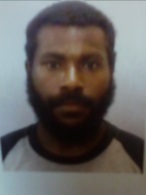 First Name: ElijahDate of Birth: 5 May 1989Place of Birth: NukuGender: MaleAge: 25Height: 158Weight: 68Marital Status: SingleReligion: Roman CatholicNationality: Papua New GuineanHome Province: SandaunDistrict: NukuTown: NukuEmail: Elijah.318579@2freemail.com 2.   EDUCATIONAL QUALIFICATION3.   WORK EXPERIENCE4.    HOBBIES AND INTERESTComputingArts and PaintingMeeting New FriendsYearInstitutionQualification2012-2014National Polytechnic Institute of Papua New GuineaTechnical Training Course ( TTC) in Drafting2010Aitape Vocational Training InstituteAttend TVET Certificate in Electrical Trade2004-2007Saint Ignatius Secondary SchoolGrades: 9-122002-2003Laingim Primary SchoolGrades: 7-81995-2001Yambakou Primary SchoolGrades: 1-6YEARCOMPANIES/ INSTITUTE15 September-11 October 2013Employed as a Trainee with the Department of Architecture, Building, and Civil Engineering